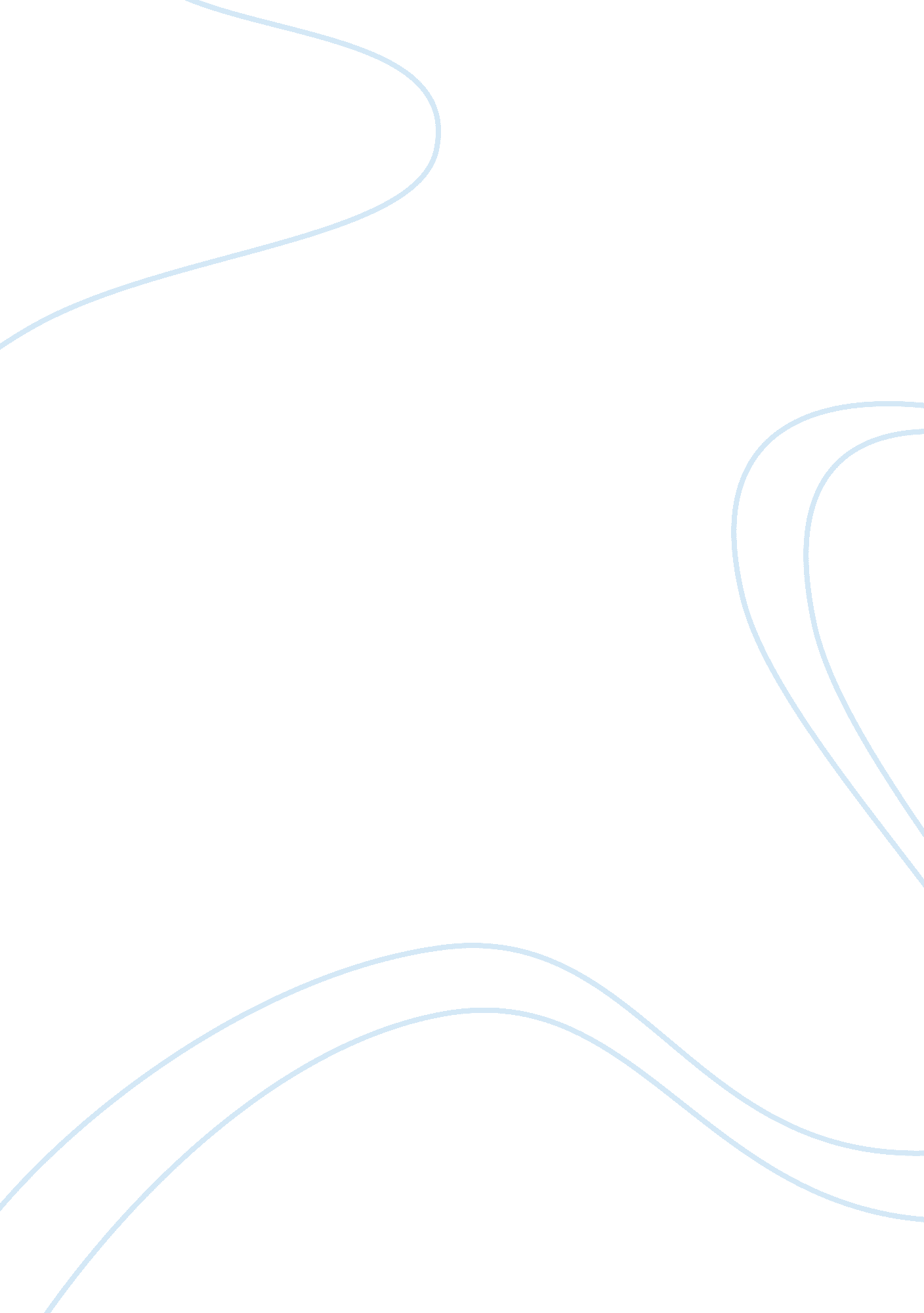 Romeo and juliet learning target examples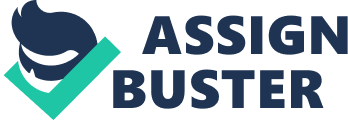 what less than doomsday is the Prince's doom? punThy fault our law calls deathanastrophe ONROMEO AND JULIET LEARNING TARGET EXAMPLES SPECIFICALLY FOR YOUFOR ONLY$13. 90/PAGEOrder NowSaw you him todayanastropheO dear account! My life is my foe's debt. punHe lent me counsel, and I lent him eyes. allusionParting is such sweet sorrowoxymoronCame he not home tonight? anastropheIf you be he, sir, I desire some confidence with you. malapropismShe will idite him to some supper. malapropismO sweet Juliet, 
Thy beauty hath made me effeminate, apostrophePoor ropes, you are beguil'd, 
Both you and I, for Romeo is exil'd. apostropheCome, night, come, Romeo, come, thou day in night, 